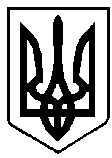 УКРАЇНАВИКОНАВЧИЙ КОМІТЕТ вараської МІСЬКОЇ РАДИРІВНЕНСЬКОЇ ОБЛАСТІМайдан Незалежності 1, м.Вараш, 34400,  тел. /факс (03636) 2-45-19e-mail: rada@varash-rada.gov.ua  Код ЄДРПОУ 03315879П Р О Т О К О Л   № 3засідання  виконавчого  комітету 							      Від  30 березня 2021 року							Засідання розпочалося о 11.00 год.							Засідання закінчилося  о 12.50 год.	 					                Сесійна зала Присутні  на  засіданні члени виконкому:Мензул О.П. – міський голова, вів засіданняБойко В.С.Бортнік А.А.Волинець М.С.Воскобойник І.С.Гаврилюк О.В.Денега С.В.Дерев’янчук Г.М.           9. Ємельянов Я.В.   10. Кульковець М.В.   11. Онопрійчук О.В.   12. Ординат О.Я.   13. Павлишин П.Я.   14. Патейчук А.В.   15. Руднік О.О.   16. Стецюк Д.В.   17. Федорук О.С.   18. Хондока Р.В.   19. Яковчук Р.В.   20. Ярошик О.В.Взяли участь у засіданні:Базелюк О.П.	- начальник відділу організаційної роботи  та загальних 				питань виконавчого комітетуКачинська І.О.      - головний спеціаліст з мобілізаційної роботи виконавчого 			комітетуКеллер В.Г.		- директор КП «БТІ» м.Вараш     Ковбасюк Л.С.	- головний спеціаліст з обліку житла виконавчого комітетуКорень О.М.	- начальник управління освіти виконавчого комітетуКот І.С.			- директор КП «УК «Житлокомунсервіс»Мізюк І.Г.		- начальник відділу з питань НС та ЦЗН виконавчого 				комітету Печончик О.М.	- директор територіального центру соціального 					обслуговуванняРешетицький С.А. - директор КП «МЕМ» Савченко І.І.	- начальник відділу майна комунальної власності містаСергійчук Ю.В.	- директор КП «Благоустрій»Стадник Н.О.	- директор КП «Агенство нерухомості «Перспектива»Тацюк В.В.	- начальник фінансового управління виконавчого комітетуТрачук Ю.М.	- директор КМКПТурук Р.В.	- начальник управління праці та соціального захисту населення виконавчого комітетуШпак В.М.	- в.о. начальника служби у справах дітей виконавчого комітетуЯрошик О.М.	- головний бухгалтер КНП ВМР «Вараський центр 					первинної медичної допомоги»Присутні на засіданні:Барабух І.Р.	- начальник відділу економіки виконавчого комітетуДембовська О.В.	- начальник планово-економічного відділу КМКПДехтяр О.А.	- начальник ЦТПК ВП «Рівненська АЕС»Євстігнєєва Н.М.	- начальник відділу ЦТПК ВП «Рівненська АЕС»Крищук Ю. С.	- кореспондент ТРК «Енергоатом»Лазарчук Т.М.	- начальник юридичного відділу виконавчого  комітетуЛатишенко Т.І.	- директор КНП ВМР «Вараська багатопрофільна лікарня»Маринич О.І.	- заступник військового комісара-начальник мобілізаційного відділення  Вараського міського ТЦК та СП                                          Мирончук Ж.М.	- директор КНП ВМР «Вараський центр первинної 					медичної допомоги»Петрович Н.Г.	- радник  міського головиХирлюк В.В.	- заступник начальника управління, начальник відділу взаємодії з правоохоронними органами управління безпеки та внутрішнього контролю виконавчого комітетуПОРЯДОК ДЕННИЙ:	1. Звіт про роботу управління освіти виконавчого комітету Вараської міської  ради за 2020 рік  (від 12.03.2021 №89).	2. Про організацію та проведення навчально-польових зборів з юнаками і практичних занять з основ медичних знань в лікувальному закладі для дівчат 11 класів закладів загальної середньої освіти Вараської міської територіальної громади з курсу «Захист України» (від 10.03.2021 №84).	3. Про внесення змін до рішення виконавчого комітету від 21.12.2020 № 299 «Про затвердження мережі закладів дошкільної, загальної середньої та позашкільної освіти Вараської міської територіальної громади Вараської міської ради на 2020/2021 навчальний рік в новій редакції» (від 10.03.2021 №85).	4. Про стан військового обліку призовників і військовозобов’язаних у 2020 році та організацію функціонування системи військового обліку у Вараській міській територіальній громаді на 2021 рік (від 01.02.2021 №43).	5. Про організацію та проведення в Вараській міській територіальній громаді призову громадян на строкову військову службу до Збройних Сил України та інших військових формувань у 2021 році (від 18.03.2021 №97).	6. Про перспективний план роботи виконавчого комітету Вараської міської ради на ІІ квартал 2021 року  (від 15.03.2021 №91).	7. Про внесення змін до рішення виконавчого комітету від 23.11.2017 №194 «Про створення робочої групи з координації дій органів виконавчої влади щодо забезпечення податкових та інших надходжень»  (від 12.03.2021 №90).	8. Про встановлення розміру допомоги на поховання деяких категорій осіб Вараської міської територіальної громади (за останнім місцем проживання)     (від 09.03.2021 №73).	9. Про внесення змін до рішення виконавчого комітету від 25.11.2020 №267 «Про затвердження рішення комісії щодо розгляду заяв окремих категорій громадян про виплату грошової компенсації за належні для отримання жилі приміщення»    (від 10.03.2021 №82). 	10. Про внесення змін до рішення виконавчого комітету від 24.10.2019 №254 «Про затвердження рішення комісії щодо розгляду заяв членів   сімей осіб, які загинули (пропали безвісти), померли, та осіб з інвалідністю про виплату грошової компенсації»    (від 10.03.2021 №83). 	11. Про утворення комісії по визначенню кандидатур на присвоєння почесного звання України «Мати-героїня»    (від 16.03.2021 №95). 	12. Про утворення збірних пунктів евакуації у Вараській міській територіальній громаді та затвердження Положення про них (від 04.03.2021 №71).	13.  Про затвердження плану основних заходів цивільного захисту Вараської міської територіальної громади на 2021 рік  (від 09.03.2021 №79). 	14. Про затвердження Організаційно-методичних вказівок з підготовки населення Вараської міської територіальної громади до дій у надзвичайних ситуаціях   (від 09.03.2021 №80). 	15. Про утворення комісії з питань евакуації Вараської міської територіальної громади та затвердження Положення про неї (10.03.2021 №81).	16. Про внесення змін до рішення виконавчого комітету від 23.02.2021 № 39 «Про встановлення тарифів для КМКП на послуги з централізованого водопостачання та водовідведення» (від 03.03.2021 №69).	17. Про внесення змін до рішення виконавчого комітету від 23.02.2021   №40 «Про встановлення тарифу на послугу з поводження з побутовими відходами (вивезення ТПВ та захоронення ТПВ) для КМКП» (від 03.03.2021 №70).	18. Про надання дозволу ТзОВ «Володимирецьтранссервіс» на розмі- щення об’єкта зовнішньої реклами в м.Вараш  (від 25.01.2021 №38).	19. Про розгляд звіту щодо виконання фінансового плану коммунального підприємства «Благоустрій» Вараської міської ради за 2020 рік (від 09.03.2021 №74).	20. Про розгляд звіту щодо виконання фінансового плану Кузнецовського міського комунального підприємства Вараської міської ради за 2020  рік  (від 09.03.2021 №75).	21. Про розгляд звіту щодо виконання фінансового плану коммунального підприємства «Управляюча компанія «Житлокомунсервіс» Вараської міської ради за 2020 рік (від 09.03.2021 №76).	22. Про розгляд звіту щодо виконання фінансового плану коммунального підприємства «Бюро технічної інвентаризації» міста Вараш за 2020 рік  (від 09.03.2021 №77).	23. Про розгляд звіту щодо виконання фінансового плану коммунального підприємства Кузнецовської міської ради «Агентство нерухомості «Перспектива» за 2020 рік   (від 09.03.2021 №78.	24. Про розгляд звіту щодо виконання фінансового плану комунального підприємства Вараської міської ради «Міські електричні мережі» за 2020 рік    (від 10.03.2021 №86).	25. Про розгляд звіту щодо виконання фінансового плану коммунального некомерційного підприємства Вараської міської ради «Вараський центр первинної медичної допомоги» за 2020 рік  (від 07.03.2021 №96).	26. Про утворення комісії щодо розгляду заяв про виплату адресної допомоги на придбання житла для учасників АТО/ООС, членів сім’ї загиблого (померлого) учасника АТО/ООС на умовах співфінансування  (від 15.02.2021 №57).	27. Про надання жилого приміщення   (від 18.02.2021 №59).	28. Про прийняття на квартирний облік громадянки Водько Г.В. (від 18.02.2021 №60).	29. Про прийняття на квартирний облік громадянки Юсько О.В. (від 18.02.2021 №61).	30. Про затвердження списків черговості квартирного обліку при виконавчому комітеті Вараської міської ради   (від 18.02.2021 №62).	31. Про відмову у взятті на квартирний облік громадянки Палей О.І. (від 18.02.2021 №63).	32. Про внесення змін до облікової справи Карпюка М.В., який потребує поліпшення житлових умов (від 18.02.2021 №64).	33. Про прийняття на квартирний облік громадянина Сриберка Д.О. (від 18.02.2021 №65).	34. Про втрату чинності рішення виконавчого комітету від 23.02.2021 №62 (від 15.03.2021 №94).	35. Про надання дозволу громадянам Забродовському О.А., Забродовській Г.Л. на вчинення правочину   (від 24.02.2021 №67).	36. Про встановлення опіки над 1/4 часткою квартири, яка належить дитині, позбавленій батьківського піклування, Мельник В.І. (від 24.02.2021 №68).	37. Про надання дозволу громадянам Рижку В.Л., Рижко А.М. на вчинення правочину   (від 04.03.2021 №72).	38. Про затвердження висновку щодо доцільності позбавлення батьківських прав громадянки  Андрієнко О.Л. (від 10.03.2021 №87).	39. Про надання дозволу громадянам Богданову Р.О., Богдановій Ю.В. на вчинення правочину   (від 10.03.2021 №88).	40. Про встановлення піклування над неповнолітньою дитиною-сиротою Холдашем А.Л. та призначення піклувальником громадянку Деркач А.Л. (від 15.03.2021 №92).	41. Про встановлення піклування над неповнолітньою дитиною-сиротою Яковською М.Д. та призначення піклувальником громадянина Байдіна О.А.  (від 15.03.2021 №93).	42. Про надання дозволу громадянам Демчуку О.В., Демчук Л.В. на вчинення правочину (22.03.2021 №105).	43. Про надання дозволу громадянам Демчуку О.В., Демчук Л.В.  на вчинення правочину (від 22.03.2021 №106).Голосували за основу: за – 18; проти – 0; утримались – 0.	Мензул О.П., міський голова, за пропозицією керівників відділів та управлінь, запропонував внести до порядку денного додатково  питання:	1. Про оголошення аукціону на продовження договору оренди нерухомого майна за адресою: м.Вараш, м-н Будівельників, буд.3 (від 23.03.2021 №108). Голосували за пропозицію: за – 18; проти – 0; утримались – 0.	2. Про оголошення аукціону на продовження договору оренди нерухомого майна за адресою: м.Вараш, м-н Перемоги, буд.8 (від 23.03.2021 №109).                                                                                       Голосували за пропозицію: за – 18; проти – 0; утримались – 0.	3. Про коригування тарифу для ВП «Рівненська АЕС» ДП «НАЕК«Енергоатом» на послугу з централізованого водовідведення з 01.04.2021 року  (від 26.03.2021 №111).Голосували за пропозицію: за – 18; проти – 0; утримались – 0.	4. Про погодження протоколу засідання ініціативної групи з формування складу молодіжної ради при виконавчому комітеті Вараської міської ради №01/21 від 10.03.2021  (від 29.03.2021 №113).Голосували за пропозицію: за – 18; проти – 0; утримались – 0.	5. Про надання дозволу громадянам Барчаку Ю.Л., Барчак Н.С. на вчинення правочину  (від 26.03.2021 №110).Голосували за пропозицію: за – 18; проти – 0; утримались – 0.	6. Про надання дозволу громадянці Шатіловій Г.Л. на     вчинення правочину (від 26.03.2021 №112).Голосували за пропозицію: за – 18; проти – 0; утримались – 0.ВИРІШИЛИ: внести додатково  питання до порядку денного.	На засіданні з’явились члени виконавчого комітету Дерев’янчук Г.М., Гаврилюк О.В.Голосували за порядок денний в цілому: за–20; проти–0; утримались–0.СЛУХАЛИ: 1. Звіт про роботу управління освіти виконавчого комітету Вараської міської  ради за 2020 рік  Доповідав: О.Мензул, міський голова                                                                         Голосували: за – 20; проти – 0; утримались – 0.ВИРІШИЛИ: рішення №65 додається.	Міський голова О.Мензул запропонував перенести розгляд питань 2, 3 порядку денного, до появи на засіданні доповідача - О.Корень, начальника управління освіти.Голосували: за – 20; проти – 0; утримались – 0.ВИРІШИЛИ: підтримати пропозицію.СЛУХАЛИ: 2. Про стан військового обліку призовників і військовозобов’язаних у 2020 році та організацію функціонування системи військового обліку у Вараській міській територіальній громаді на 2021 рікДоповідала: І.Качинська,  головний спеціаліст з мобілізаційної роботи виконавчого комітетуВИСТУПИВ: О.МензулГолосували: за – 20; проти – 0; утримались – 0. ВИРІШИЛИ: рішення №66 додається.СЛУХАЛИ: 3. Про організацію та проведення у Вараській міській територіальній  громаді призову громадян на строкову військову службу до Збройних Сил України та інших військових формувань у 2021 році  Доповідала: І.Качинська,  головний спеціаліст з мобілізаційної роботи виконавчого комітетуВИСТУПИВ: О.Мензул, О.Маринич, які озвучили проблемні питання у проведенні призову громадян, зокрема проходження медогляду мешканцями сільських територій Вараської ТГ, створення призовних дільниць.Голосували: за – 20; проти – 0; утримались – 0. ВИРІШИЛИ: рішення №67 додається.СЛУХАЛИ: 4. Про організацію та проведення навчально-польових зборів з юнаками і практичних занять з основ медичних  знань в лікувальному закладі для дівчат 11 класів  закладів загальної середньої освіти Вараської міської територіальної громади з курсу «Захист України»Доповідала: О.Корень, начальник управління освіти виконавчого комітетуГолосували: за – 20; проти – 0; утримались – 0. ВИРІШИЛИ: рішення №68 додається.СЛУХАЛИ: 5. Про внесення змін до рішення виконавчого комітету від 21.12.2020 № 299 «Про затвердження мережі закладів дошкільної, загальної середньої та позашкільної освіти Вараської міської територіальної громади Вараської міської ради на 2020/2021 навчальний рік в новій редакції»Доповідала: О.Корень, начальник управління освіти виконавчого комітетуГолосували: за – 20; проти – 0; утримались – 0. ВИРІШИЛИ: рішення №69 додається.СЛУХАЛИ: 6. Про перспективний план роботи виконавчого комітету Вараської міської ради на ІІ квартал 2021 року                      Доповідала: О.Базелюк, начальник відділу організаційної роботи та загальних питань виконавчого комітетуГолосували: за – 20; проти – 0; утримались – 0. ВИРІШИЛИ: рішення №70 додається.СЛУХАЛИ: 7. Про внесення змін до рішення виконавчого комітету від 23.11.2017  №194 «Про створення робочої групи з координації дій органів виконавчої влади щодо забезпечення податкових та інших надходжень»  Доповідала: В.Тацюк, начальник фінансового управління виконавчого комітетуГолосували: за – 20; проти – 0; утримались – 0. ВИРІШИЛИ: рішення №71 додається.СЛУХАЛИ: 8. Про встановлення розміру допомоги на поховання деяких категорій осіб  Вараської міської територіальної громади (за останнім місцем проживання)     Доповідала: О.Печончик, директор територіального центру соціального обслуговуванняГолосували: за – 20; проти – 0; утримались – 0. ВИРІШИЛИ: рішення №72 додається.СЛУХАЛИ: 9. Про внесення змін до рішення виконавчого комітету від 25.11.2020  №267 «Про затвердження рішення комісії щодо розгляду заяв окремих категорій громадян про виплату грошової компенсації за належні для отримання жилі приміщення»    Доповідала: Р.Турук, начальник управління праці та соціального захисту населення виконавчого комітетуГолосували: за – 20; проти – 0; утримались – 0. ВИРІШИЛИ: рішення №73 додається.СЛУХАЛИ: 10. Про внесення змін до рішення виконавчого комітету від 24.10.2019  №254 «Про затвердження рішення комісії щодо розгляду заяв членів   сімей осіб, які загинули (пропали безвісти), померли, та осіб з інвалідністю про виплату Доповідала: Р.Турук, начальник управління праці та соціального захисту населення виконавчого комітетуГолосували: за – 20; проти – 0; утримались – 0. ВИРІШИЛИ: рішення №74 додається.СЛУХАЛИ: 11. Про утворення комісії по визначенню кандидатур на присвоєння  почесного звання України «Мати-героїня»  Доповідала: Р.Турук, начальник управління праці та соціального захисту населення виконавчого комітетуГолосували: за – 20; проти – 0; утримались – 0. ВИРІШИЛИ: рішення №75 додається.СЛУХАЛИ: 12. Про утворення збірних пунктів евакуації у Вараській міській територіальній громаді та затвердження Положення про нихДоповідала: І.Мізюк, начальник відділу з питань НС та ЦЗН виконавчого комітетуВИСТУПИВ: О.МензулГолосували: за – 20; проти – 0; утримались – 0.ВИРІШИЛИ: рішення №76 додається.СЛУХАЛИ: 13. Про затвердження плану основних заходів цивільного захисту Вараської міської територіальної громади на 2021 рік  Доповідала: І.Мізюк, начальник відділу з питань НС та ЦЗН виконавчого комітетуГолосували: за – 20; проти – 0; утримались – 0.ВИРІШИЛИ: рішення №77 додається.СЛУХАЛИ: 14. Про затвердження Організаційно-методичних вказівок з підготовки населення Вараської міської територіальної громади до дій у надзвичайних ситуаціях   Доповідала: І.Мізюк, начальник відділу з питань НС та ЦЗН виконавчого комітетуВИСТУПИВ: О.Мензул             Голосували: за – 20; проти – 0; утримались – 0.ВИРІШИЛИ: рішення №78 додається.СЛУХАЛИ: 15. Про утворення комісії з питань евакуації Вараської міської територіальної громади та затвердження Положення про неїДоповідала: І.Мізюк, начальник відділу з питань НС та ЦЗН виконавчого комітетуГолосували: за – 20; проти – 0; утримались – 0.ВИРІШИЛИ: рішення №79 додається.СЛУХАЛИ: 16. Про внесення змін до рішення виконавчого комітету від 23.02.202 № 39 «Про встановлення тарифів для КМКП на послуги з централізованого водопостачання та водовідведення»Доповідала: І.Савченко, начальник відділу майна комунальної власності  містаГолосували за основу: за – 20; проти – 0; утримались – 0.   ВИСТУПИЛИ: Ю.Трачук,  О.Мензул, який запропонував в другому абзаці пункту 1 рішення слова «…з дати прийняття рішення» замінити словами «…з 01.04.2021 року».Голосували за пропозицію: за – 20; проти – 0; утримались – 0.                                   Голосували за рішення в цілому: за – 20; проти – 0; утримались – 0.                                    ВИРІШИЛИ: рішення №80 додається.СЛУХАЛИ: 17. Про внесення змін до рішення виконавчого комітету від 23.02.2021 №40 «Про встановлення тарифу на послугу з поводження з   побутовими відходами (вивезення ТПВ та захоронення ТПВ) для  КМКП»Доповідала: І.Савченко, начальник відділу майна комунальної власності  містаГолосували за основу: за – 20; проти – 0; утримались – 0.   ВИСТУПИЛИ: Ю.Трачук,  О.Мензул, який запропонував в другому абзаці пункту 1 рішення слова «…з дати прийняття рішення» замінити словами «…з 01.04.2021 року».Голосували за пропозицію: за – 20; проти – 0; утримались – 0.                                   Голосували за рішення в цілому: за – 20; проти – 0; утримались – 0. ВИРІШИЛИ: рішення №81 додається.СЛУХАЛИ: 18. Про надання дозволу ТзОВ «Володимирецьтранссервіс» на розміщення об’єкта зовнішньої реклами в м.Вараш  Доповідала: І.Савченко, начальник відділу майна комунальної власності  містаГолосували: за – 20; проти – 0; утримались – 0.ВИРІШИЛИ: рішення №82 додається.СЛУХАЛИ: 19. Про розгляд звіту щодо виконання фінансового плану комунального  підприємства «Благоустрій» Вараської міської ради за 2020 рікДоповідав: Ю.Сергійчук, директор КП «Благоустрій»ВИСТУПИЛИ: О.Мензул, Г.Дерев’янчук, П.Павлишин, А.Бортнік, які обговорили питання пасажирських перевезень комунальним транспортом, необхідності оновлення технічного парку підприємства та виконання робіт з благоустрою території міста.	Міський голова О.Мензул запропонував доручити КП «Благоустрій» (Ю.Сергійчук) спільно з управлінням економіки та розвитку громади виконавчого комітету (І.Барабух) розробити єдині критерії для громадського транспорту Вараської ТГ.Голосували за пропозицію: за – 20; проти – 0; утримались – 0.ВИРІШИЛИ: доручити КП «Благоустрій» (Ю.Сергійчук) спільно з управлінням економіки та розвитку громади виконавчого комітету (І.Барабух) розробити єдині критерії для громадського транспорту Вараської ТГ.Голосували за рішення: за – 18; проти – 0; утримались – 2.ВИРІШИЛИ: рішення №83 додається.СЛУХАЛИ: 20. Про розгляд звіту щодо виконання фінансового плану Кузнецовського міського комунального підприємства Вараської міської ради за 2020 рік     Доповідав:  Ю.Трачук, директор КМКПВИСТУПИВ: О.Мензул, П.Павлишин, який підняв питання показників фінансового плану КМКП на 2021 рікГолосували: за – 20; проти – 0; утримались – 0.ВИРІШИЛИ: рішення №84 додається.СЛУХАЛИ: 21. Про розгляд звіту щодо виконання фінансового плану Комунального  підприємства «Управляюча компанія «Житлокомунсервіс» Вараської  міської ради за 2020 рік    Доповідала: І.Кот, директор КП «УК «Житлокомунсервіс»ВИСТУПИВ: О.МензулГолосували: за – 20; проти – 0; утримались – 0.ВИРІШИЛИ: рішення №85 додається.СЛУХАЛИ: 22. Про розгляд звіту щодо виконання фінансового плану комунального  підприємства «Бюро технічної інвентаризації» міста Вараш за 2020 рік     Доповідав: В.Келлер, директор КП «БТІ» м.ВарашВИСТУПИВ: О.МензулГолосували: за – 20; проти – 0; утримались – 0.ВИРІШИЛИ: рішення №86 додається.СЛУХАЛИ: 23. Про розгляд звіту щодо виконання фінансового плану комунального підприємства Кузнецовської міської ради «Агентство нерухомості  «Перспектива» за 2020 рік   Доповідала: Н.Стадник, директор КП «Агенство нерухомості «Перспектива»ВИСТУПИЛИ: О.Мензул, П.ПавлишинГолосували: за – 20; проти – 0; утримались – 0.ВИРІШИЛИ: рішення №87 додається.	Засідання залишили члени виконавчого комітету Павлишин П.Я., Хондока Р.В.СЛУХАЛИ: 24. Про розгляд звіту щодо виконання фінансового плану комунального  підприємства Вараської міської ради «Міські електричні мережі» за  2020 рік    Доповідав: С.Решетицький, директор КП «МЕМ»ВИСТУПИЛИ: О.Мензул, А.БортнікГолосували: за – 18; проти – 0; утримались – 0.ВИРІШИЛИ: рішення №88 додається.	На засіданні з’явився член виконавчого комітету Хондока Р.В. та засідання залишив член виконавчого комітету Бойко С.В.СЛУХАЛИ: 25. Про розгляд звіту щодо виконання фінансового плану комунального  некомерційного підприємства Вараської міської ради «Вараський  центр первинної медичної допомоги» за 2020 рік  Доповідала: О.Ярошик, головний бухгалтер КНП «ВЦПМД»Голосували: за – 18; проти – 0; утримались – 0.ВИСТУПИЛИ: О.Мензул, С.Денега, Ж.МирончукВИРІШИЛИ: рішення №89 додається.	Засідання залишили члени виконавчого комітету Ординат О.Я, Стецюк Д.В.СЛУХАЛИ: 26. Про утворення комісії щодо розгляду заяв про виплату адресної  допомоги на придбання житла для учасників АТО/ООС, членів сім’ї  загиблого (померлого) учасника  АТО/ООС на умовах співфінансування   Доповідала: Л.Ковбасюк, головний спеціаліст з обліку житла виконавчого комітету      Голосували за основу: за – 16; проти – 0; утримались – 0.	Ковбасюк Л.С. запропонувала внести зміни в додаток 1 до рішення, а саме: замінити слова «начальник відділу фінансово-господарського забезпечення» на слова «начальник відділу бухгалтерського обліку та звітності».                                      Голосували за пропозицію: за – 16; проти – 0; утримались – 0.Голосували за рішення в цілому: за – 16; проти – 0; утримались – 0.ВИРІШИЛИ: рішення №90 додається.	На засіданні з’явився член виконавчого комітету Бойко С.В.СЛУХАЛИ: 27. Про надання жилого приміщенняДоповідала: Л.Ковбасюк, головний спеціаліст з обліку житла виконавчого комітету                                       Голосували: за – 17; проти – 0; утримались – 0.ВИРІШИЛИ: рішення №91 додається.СЛУХАЛИ: 28. Про прийняття на квартирний облік громадянки Водько Г.В.Доповідала: Л.Ковбасюк, головний спеціаліст з обліку житла виконавчого комітету  Голосували за основу: за – 17; проти – 0; утримались – 0.	 Ковбасюк Л.С. запропонувала внести зміни в пункт 1 рішення виконавчого комітету, а саме: виключити дату «з 21.01.2021 року».Голосували за пропозицію: за – 17; проти – 0; утримались – 0.Голосували за рішення в цілому: за – 17; проти – 0; утримались – 0.ВИРІШИЛИ: рішення №92 додається.	Засідання залишив член виконавчого комітету Ємельянов Я.В.СЛУХАЛИ: 29. Про прийняття на квартирний облік громадянки Юсько О.В.Доповідала: Л.Ковбасюк, головний спеціаліст з обліку житла виконавчого комітетуГолосували за основу: за – 16; проти – 0; утримались – 0.	 Ковбасюк Л.С. запропонувала внести зміни в пункт 1 рішення виконавчого комітету, а саме: виключити дату «з 27.01.2021 року».Голосували за пропозицію: за – 16; проти – 0; утримались – 0.Голосували за рішення в цілому: за – 16; проти – 0; утримались – 0.ВИРІШИЛИ: рішення №93 додається.СЛУХАЛИ: 30. Про затвердження списків черговості квартирного обліку при виконавчому комітеті Вараської міської радиДоповідала: Л.Ковбасюк, головний спеціаліст з обліку житла виконавчого комітету                           ВИСТУПИЛИ: О.Федорук, О.Мензул, який  запропонував доручити головному спеціалісту з обліку житла виконавчого комітету Ковбасюк Л.С. вивчити питання прийняття на квартирний облік при виконавчому комітеті Вараської міської ради громадян, які перебували на квартирному обліку при виконавчих комітетах сільських рад, що увійшли до складу Вараської ТГ.Голосували за пропозицію: за – 16; проти – 0; утримались – 0.ВИРІШИЛИ:  доручити головному спеціалісту з обліку житла виконавчого комітету Ковбасюк Л.С. вивчити питання прийняття на квартирний облік при виконавчому комітеті Вараської міської ради громадян, які перебували на квартирному обліку при виконавчих комітетах сільських рад, що увійшли до складу Вараської ТГ.             Голосували за рішення: за – 16; проти – 0; утримались – 0.ВИРІШИЛИ: рішення №94 додається.СЛУХАЛИ: 31. Про відмову у взятті на квартирний облік громадянки                           Палей О.І.Доповідала: Л.Ковбасюк, головний спеціаліст з обліку житла виконавчого комітету                                           Голосували: за – 16; проти – 0; утримались – 0.ВИРІШИЛИ: рішення №95 додається.СЛУХАЛИ: 32. Про внесення змін до облікової справи Карпюка М.В., який потребує поліпшення житлових умов    Доповідала: Л.Ковбасюк, головний спеціаліст з обліку житла виконавчого комітету                                           Голосували: за – 16; проти – 0; утримались – 0.ВИРІШИЛИ: рішення №96 додається.	На засіданні з’явився член виконавчого комітету Ємельянов Я.В.СЛУХАЛИ: 33. Про прийняття на квартирний облік громадянина 		  Сриберка Д.О.                           Доповідала: Л.Ковбасюк, головний спеціаліст з обліку житла виконавчого комітетуГолосували за основу: за – 17; проти – 0; утримались – 0.	 Ковбасюк Л.С. запропонувала внести зміни в пункт 1 рішення виконавчого комітету, а саме: виключити дату «з 21.01.2021 року».Голосували за пропозицію: за – 17; проти – 0; утримались – 0.Голосували за рішення в цілому: за – 17; проти – 0; утримались – 0.ВИРІШИЛИ: рішення №97 додається.СЛУХАЛИ: 34. Про оголошення аукціону на продовження договору оренди нерухомого майна за адресою: м.Вараш, м-н Будівельників, буд.3Доповідала: І.Савченко, начальник відділу майна комунальної власності містаГолосували: за – 17; проти – 0; утримались – 0.ВИРІШИЛИ: рішення №98 додається.СЛУХАЛИ: 35. Про оголошення аукціону на продовження договору оренди нерухомого майна за адресою: м.Вараш, м-н Перемоги, буд.8 Доповідала: І.Савченко, начальник відділу майна комунальної власності містаГолосували: за – 17; проти – 0; утримались – 0.ВИРІШИЛИ: рішення №99 додається.СЛУХАЛИ: 36. Про коригування тарифу для ВП «Рівненська АЕС» ДП «НАЕК «Енергоатом» на послугу з централізованого водовідведення Доповідала: І.Савченко, начальник відділу майна комунальної власності містаГолосували: за – 15; проти – 0; утримались – 2.ВИРІШИЛИ: рішення №100 додається.	На засіданні з’явився член виконавчого комітету Стецюк Д.В.СЛУХАЛИ: 37. Про погодження протоколу засідання ініціативної групи з формування складу молодіжної ради при виконавчому комітеті Вараської міської ради  №01/21 від 10.03.2021  Доповідав: Д.Стецюк, заступник міського голови з питань діяльності виконавчих органів радиВИСТУПИВ: О.МензулГолосували: за – 18; проти – 0; утримались – 0.ВИРІШИЛИ: рішення №101 додається.СЛУХАЛИ: 38. Про втрату чинності рішення виконавчого комітету від 23.02.2021 №62Доповідала: В.Шпак, в.о.начальника служби у справах дітей виконавчого комітетуВИСТУПИВ: О.МензулГолосували: за – 18; проти – 0; утримались – 0.ВИРІШИЛИ: рішення №102 додається.СЛУХАЛИ: 39. Про надання дозволу громадянам Забродовському О.А., Забродровській Г.Л. на вчинення правочинуДоповідала: В.Шпак, в.о.начальника служби у справах дітей виконавчого комітету   Голосували: за – 18; проти – 0; утримались – 0.ВИРІШИЛИ: рішення №103 додається.СЛУХАЛИ: 40. Про встановлення опіки над 1/4 часткою квартири, яка належить дитині, позбавленій батьківського піклування, Мельник В.І.Доповідала: В.Шпак, в.о.начальника служби у справах дітей виконавчого комітету ВИСТУПИВ: Г.Дерев’янчукГолосували: за – 18; проти – 0; утримались – 0.ВИРІШИЛИ: рішення №104 додається.СЛУХАЛИ: 41. Про надання дозволу громадянам Рижку В.Л., Рижко А.М. на вчинення правочину   Доповідала: В.Шпак, в.о. начальника служби у справах дітей виконавчого комітетуГолосували: за – 18; проти – 0; утримались – 0.ВИРІШИЛИ: рішення №105 додається.СЛУХАЛИ: 42. Про затвердження висновку щодо доцільності позбавлення батьківських прав громадянки  Андрієнко О.Л.Доповідала: В.Шпак, в.о. начальника служби у справах дітей виконавчого комітетуВИСТУПИЛИ: Г.Дерев’янчук, С.ДенегаГолосували: за – 18; проти – 0; утримались – 0. ВИРІШИЛИ: рішення №106 додається.СЛУХАЛИ: 43. Про надання дозволу громадянам Богданову Р.О.,  Богдановій Ю.В. на вчинення правочину   Доповідала: В.Шпак, в.о. начальника служби у справах дітей виконавчого комітетуГолосували: за – 18; проти – 0; утримались – 0.ВИРІШИЛИ: рішення №107 додається. СЛУХАЛИ: 44. Про встановлення піклування над неповнолітньою дитиною-сиротою Холдашем А.Л. та призначення піклувальником  громадянку Деркач А.Л. .Доповідала: В.Шпак, в.о. начальника служби у справах дітей виконавчого комітетуГолосували: за – 18; проти – 0; утримались – 0.ВИРІШИЛИ: рішення №108 додається.СЛУХАЛИ:  45. Про встановлення піклування над неповнолітньою дитиною сиротою Яковською М.Д. та призначення піклувальником громадянина Байдіна О.А.    Доповідала: В.Шпак, в.о. начальника служби у справах дітей виконавчого комітетуГолосували: за – 18; проти – 0; утримались – 0.ВИРІШИЛИ: рішення №109 додається.СЛУХАЛИ: 46. Про надання дозволу громадянам Демчуку О.В., Демчук Л.В. на вчинення правочину      Доповідала: В.Шпак, в.о. начальника служби у справах дітей виконавчого комітетуГолосували: за – 18; проти – 0; утримались – 0.ВИРІШИЛИ: рішення №110 додається.СЛУХАЛИ: 47. Про надання дозволу громадянам Демчуку О.В., Демчук Л.В. на вчинення правочину      Доповідала: В.Шпак, в.о. начальника служби у справах дітей виконавчого комітетуГолосували: за – 18; проти – 0; утримались – 0.ВИРІШИЛИ: рішення №111 додається.СЛУХАЛИ: 48. Про надання дозволу громадянам Барчаку Ю.Л., Барчак Н.С. на вчинення правочину      Доповідала: В.Шпак, в.о. начальника служби у справах дітей виконавчого комітетуГолосували: за – 18; проти – 0; утримались – 0.ВИРІШИЛИ: рішення №112 додається.СЛУХАЛИ: 49. Про надання дозволу громадянці Шатіловій Г.Л. на вчинення правочину      Доповідала: В.Шпак, в.о. начальника служби у справах дітей виконавчого комітетуГолосували: за – 18; проти – 0; утримались – 0.ВИРІШИЛИ: рішення №113 додається.Міський голова						Олександр МЕНЗУЛ